Бойоро5                                                             Распоряжение10 март 2016 й.                        № 07                                 10 марта  2016 г.  Атинг1н ауылы                                                                              село АнтинганОб оказании оперативной помощи населениюв выполнении противопаводковых работ В целях своевременной   подготовки гидротехнических сооружений, инженерных коммуникаций и хозяйственных строений к безаварийному пропуску весеннего ледохода и половодья 2016 года на территории сельского поселения, оказания оперативной помощи организациям и населению в выполнении противопаводковых работ:1. утвердить состав противопаводковой комиссии  сельского поселения (приложение № 1);2. утвердить план мероприятий по безаварийному пропуску весеннего ледохода и половодья на территории сельского поселения в 2016 году (приложение № 2);3. Контроль за исполнением настоящего распоряжения оставляю за собой.Глава  сельского поселенияАнтинганский сельсоветмуниципального районаХайбуллинский районРеспублики Башкортостан                                                                       М.Ф.Сурина                                                                                                 Приложение № 1                                                                                                 к распоряжению Администрации                                                                                                 сельского поселения                                                                                                 Антинганский сельсовет                                                                                                муниципального района                                                                                                Хайбуллинский район                                                                                                Республики Башкортостан                                                                                                          №07 от 10.03.2016 г.                                                                        С П И С О Кпротивопаводковой  комиссии  по  д.Янтышево1.Турумтаев Урал Идрисович- староста  д.Янтышево, председатель комиссии  2.Искужин  Гатият Сибагатович -  депутат  Совета сельского поселения, зам.председателя  комиссии  3.Ахметов Расих Ахметович – учитель  МОБУ СОШ д.Янтышево, член комиссии  4.Гилажев Ахат Абдрахманович - руководитель  КФХ , член  комиссии  5.Иштакбаев Юлай Мухаметгалеевич– директор школы МОБУ СОШ д.Янтышево , член  комиссии  6.Искужина Тансулпан Ахмадиевна– заведующая  ФАП, член  комиссии  7. Давлетшин Наиль Рашитович – руководитель КФХ, член комиссии  8.Сынбулатов Ильшат Амирович–  руководитель КФХ, член  комиссии  9.Иштанов  Радик Газизьянович– депутат Совета сельского поселения, член  комиссии  10.Байгускаров Байрас Ахмадуллович–  депутат Совета сельского поселения ,член   комиссии  11. Искужина Сайда Хафизовна – депутат Совета сельского поселения, член  комиссии  12.Муталов Равкат Ямилович–  председатель общества инвалидов, член  комиссии   В  случае  чрезвычайной  ситуации  звонить  по  телефону: Администрация  сельского  поселения:  2-31-45   глава  СП, управляющий  делами         Районная  противопаводковая  комиссия  - председатель Давлетбаев А.М. т:  2-13-74                                                                                                   Приложение № 2                                                                                                   к распоряжению Администрации                                                                                                   сельского поселения                                                                                                   Антинганский сельсовет                                                                                                  муниципального района                                                                                                  Хайбуллинский район                                                                                                   Республики Башкортостан                                                                                                           №07 от 10.03.2016 г.План мероприятий по безаварийному пропуску весеннего половодья на территории сельского поселения Антинганский сельсовет в 2016 годуБАШ%ОРТОСТАН РЕСПУБЛИКА*ЫХ1йбулла районы муниципаль районыныёАтинг1н ауыл советы ауыл бил1м18е хакими1те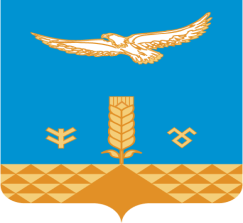 РЕСПУБЛИКА БАШКОРТОСТАНАдминистрация сельского поселенияАнтинганский сельсоветмуниципального районаХайбуллинский район№Наименование мероприятийСроки исполненияОтветственный1Проведение заседаний  противопаводковой  комиссии с анализом обстановки по потенциально опасным затоплению населенным пунктам и информацией вышестоящих структурЕженедельно в период паводкаПредседатель комиссии2Проверка и оценка технического состояния гидротехнических  структур (пруда и мостов)24.03.2016- 29.04.2016г.Члены комиссии3Организация круглосуточного дежурства ответственных лиц на объектах повышенной опасности и попадающих в зону затопления с предоставлением информации РПК с 01.04.2016 г.Председатель и члены комиссии, руководители организаций независимо от форм собственности4Подготовка транспорта и помещений для  возможной эвакуации населения из зон затопления  с 07.04.2016 г.Председатель и члены комиссии5Охрана общественного порядка при проведении специальных мероприятий и сопровождение аварийно-спасательных бригад к месту работына период паводкаУУП6Проверка и обеспечение готовности сил, средств к проведению мероприятий по предупреждению и ликвидации чрезвычайных ситуаций с 17.03.2016г.Председатель и члены комиссии